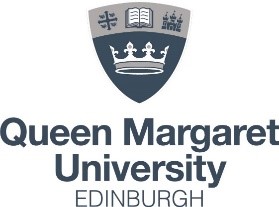 Application for Recognition of Prior LearningInsert below details of qualifications, which you believe will contribute towards some of the content of the programme. (Add more rows if required)Recommendation to RPL PanelOutcome of RPL PanelStudent Matriculation NumberFull Name Programme of StudyType of RPL Claim Recognition of Prior Certificated Learning (RCPL) Name of module or qualification for which you have been previously gained credit forSCQF level of module or qualificationSCQF credits gainedYear qualification or credits were awarded including awarding institution1.2.3.Reference number of previously accredited module (from table above)QMU module code or level of studyQMU module nameSCQF level and number of credits1.2.3.Recognition Prior Certificated LearningRecommendation to RPL Panel DECISION…………………………………….Please include relevant information e.g:Learning outcomes covered,Content overview, Overall alignment with programme/module, additional evidence,If further work required from student indicate suggested remedial actions  eg  attend specific classes / read topics etcIf the student is required to submit an Additional piece of work in relation to a Recognition of Prior Certificated Learning (RPCL) see section 3.2. Please indicate what is required within this section. Signature / date……………………………………..Programme LeaderPrint name and signPresented to RPL Panel  Date ………………………….DecisionApproved / not approved (delete as appropriate)Credits awardedRPL Convener…………………………………………(signature)